KATA PENGANTAR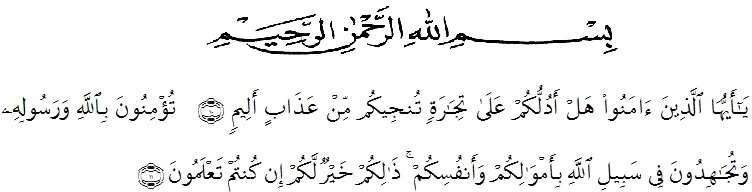 Artinya:  ―Hai  orang-orang  yang  beriman,  sukakah  kamu  Aku  tunjukkan  suatu perniagaan yang dapat menyelamatkan kamu dari azab yang pedih? (Yaitu) kamu beriman kepada Allah dan Rasul-Nya dan berjihad  di jalan Allah dengan harta dan jiwamu. Itulah yang lebih baik bagimu  jika kamu mengetahuinya”. (As-Saff 10-11).Segala Puji bagi Allah SWT yang telah melimpahkan segala karunia-Nya kepada penulis sehingga penulis dapat menyelesaikan skripsi yang berjudul “Analisis Faktor Faktor yang Mempengaruhi Perataan Laba Pada Perusahaan Consumer Goods Sektor Makanan dan Minuman yang Terdaftar di Bursa Efek Indonesia Tahun 2017-2019” dengan lancar tanpa kendala yang berarti. Shalawat serta salam semoga selalu tercurahkan kepada Nabi Muhammad Sallallahu Aalihi Wasallam, yang senantiasa membawa kita dari zaman jahiliyah ke zaman yang penuh ilmu dan iman.Peneliti mengucapkan syukur alhamdulilah kepada Allah SWT, karena atas nikmat dan ridho-Nya lah skripsi ini dapat dibuat serta dapat dipertanggung jawabkan. Pada kesempatan ini peneliti ingin mengucapkan terima kasih yang tulus dan penghargaan yang setinggi-tingginya kepada semua pihak yang telah membantu dengan keikhlasan dan ketulusan baik langsung maupun  tidak langsung sampai selesainya skripsi ini.iiiBpk. Dr. KRT. Hardi Mulyono K. Surbakti selaku Rektor Universitas Muslim Nusantara Al-Washliyah MedanIbu Shita Tiara, SE, Ak, M.Si., selaku Dekan Fakultas Ekonomi Universitas Muslim Nusantara Al-Washliyah Medan.Ibu Debbi Chyntia Ovami, S.Pd., M.Si selaku Ketua Program Studi Akuntansi Universitas Muslim Nusantara Al-Washliyah Medan dan Pembimbing I yang telah meluangkan waktu disela-sela kesibukan untuk memberikan bimbingan dan arahan selama proses penulisan skripsi ini.Ibu Murni Dahlena Nasution, S.E, M.Ak selaku Dosen Pembimbing II yang telah meluangkan waktu di sela-sela kesibukan untuk memberikan bimbingan, arahan dan wejangan selama proses penulisan skripsi l ini.Kepada seluruh Bapak/Ibu dosen dan Staff Universitas Muslim Nusantara Al- Washliyah Medan yang telah memberikan ilmu yang bermanfaat bagi pengembangan wawasan keilmuan selama mengikuti perkuliahan dan penulisan skripsi ini.Kepada seluruh staf dan pegawai Pemerintah Bursa Efek Indonesia Kantor Cabang Medan, Sumatera Utara, penulis mengucapkan banyak terima kasih atas dukungan dan motivasinya dalam tahap awal dan akhir penyelesaian skripsi ini.Teristimewa kepada Ayah saya Baharuddin Ritonga, SH dan Mama saya tercinta Erlina Rambe. Terima kasih atas segala bentuk kasih sayang, perhatian, nasihat, motivasi dan segala pengorbanan yang sudah kalian berikan untukku hingga saat ini.ivTerimakasih kepada kakak saya Nuri Yanti, beserta adik-adik ku Nola dan Aliya yang saling mengisi satu sama lain di keluarga ini yang menjadi motivasi peneliti dalam menyelesaikan penulisan skripsi ini.Terkhusus kepada Muhammad Haidir Ali Nst, yang selalu setia menemani di kala suka dan duka.dalam penyelesaian skripsi ini.Kepada sahabat-sahabat peneliti Vhika, Luthfi, Azrai dan Sisca yang  selalu membantu dan memberi masukan kepada peneliti, semoga tetap menjadi sahabat yang terbaik selamanya.Peneliti juga menyadari bahwa skripsi ini masih jauh dari kesempurnaan dan tidak luput dari kesalahan, untuk itu peneliti mengharapkan kritikan dan saran yang sifatnya membangun demi kesempurnaan skripsi ini guna untuk lebih meningkatkan kualitas di masa yang akan datang. Akhir kata peneliti mengucapkan terimakasih sebesar-besarnya kepada semua pihak yang tidak dapat disebutkan satu persatu dalam penulisan skripsi ini, dan semoga skripsi ini dapat bermanfaat bagi kita semua. Amin ya rabbal alamin.Medan,	September 2020 Peneliti,Fittri Yanti Ritonga 173214155